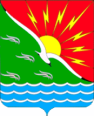 АДМИНИСТРАЦИЯМУНИЦИПАЛЬНОГО ОБРАЗОВАНИЯЭНЕРГЕТИКСКИЙ ПОССОВЕТ НОВООРСКОГО РАЙОНА ОРЕНБУРГСКОЙ ОБЛАСТИП О С Т А Н О В Л Е Н И Е 27.12.2019                                          п. Энергетик                           № 200-ПОб утверждении административного регламента осуществление муниципального  контроля в сфере благоустройства территории муниципального образования Энергетикский поссовет Новоорского района Оренбургской областиВ соответствии с Федеральным законом от 06.10.2003 № 131-ФЗ «Об общих принципах организации местного самоуправления в Российской Федерации», руководствуясь Федеральным законом от 26.12.2008 № 294-ФЗ «О защите прав юридических лиц и индивидуальных предпринимателей при осуществлении государственного контроля (надзора) и муниципального контроля», Решением Совета депутатов муниципального образования Энергетикский поссовет Новоорского района Оренбургской области от 21.03.2018 № 191 «Об утверждении   Правил благоустройства  территории муниципального образования Энергетикский поссовет Новоорского района Оренбургской области», Уставом муниципального образования Энергетикский поссовет Новоорского района Оренбургской области,ПОСТАНОВЛЯЮ:Утвердить административный регламент осуществления муниципального контроля в сфере благоустройства на территории муниципального образования Энергетикский поссовет Новоорского района Оренбургской области, согласно Приложению.Специалисту 1-й категории (по кадровой работе, антикоррупционному законодательству и охране труда) ознакомить  с настоящим постановлением специалиста 1-й категории (по общим вопросам) под роспись.3. Настоящее постановление вступает в силу после его обнародования и подлежит размещению на официальном сайте администрации муниципального образования Энергетикский поссовет в сети Интернет.4. Контроль за исполнением настоящего постановления оставляю за собой.Исполняющий полномочияГлавы муниципального образования  			                   Е.В. КиселёвПриложение к Постановлению администрации муниципального образования Энергетикский поссовет Новоорского района Оренбургской областиот  27.12.2019 № 200-ПАдминистративный регламент осуществления муниципального контроля в сфере благоустройства на территории  муниципального образования Энергетикский поссовет Новоорского района ОренбургскойI. Общие положенияНастоящий административный регламент (далее - Регламент) определяет последовательность и сроки действий (административных процедур) осуществления муниципального контроля по соблюдению Правил в сфере благоустройства на территории муниципального образования Энергетикский поссовет Новоорского района Оренбургской области (далее – «Сельское поселение»), установленных нормативно-правовыми актами администрации Сельского поселения.1.2. Проведение муниципального контроля по соблюдению Правил в сфере благоустройства на территории Сельского поселения,  установленных нормативно-правовыми Сельского поселения (далее - контроль в установленной сфере деятельности), осуществляется в соответствии с: - Федеральным законом от 26.12.2008 № 294-ФЗ «О защите прав юридических лиц и индивидуальных предпринимателей при осуществлении государственного контроля (надзора) и муниципального контроля» (далее – «ФЗ №294»);- Федеральным законом от 06.10.2003 № 131-ФЗ «Об общих принципах организации местного самоуправления в Российской Федерации»;- Федеральным законом от 10.01.2002 № 7-ФЗ «Об охране окружающей среды»;- Федеральным законом от 24.06.1998 № 89-ФЗ «Об отходах производства и потребления»;-  Лесным кодексом Российской Федерации;- Кодексом Российской Федерации об административных  правонарушениях;- Федеральным законом от 02.05.2006 № 59-ФЗ «О порядке рассмотрения обращений граждан Российской Федерации»;- Постановлением Правительства Российской Федерации от 30.06.2010                        № 489 «Об утверждении Правил подготовки органами государственного контроля (надзора) и органами муниципального контроля ежегодных планов проведения плановых проверок юридических лиц и индивидуальных предпринимателей» (далее- ПП РФ № 489»);- Приказом Минэкономразвития России от 30.04.2009 № 141 «О реализации положений Федерального закона «О защите прав юридических лиц и индивидуальных предпринимателей при осуществлении государственного контроля (надзора) и муниципального контроля» (далее – ПМ РФ №1241»);- Законом Оренбургской области от 01.10.2003 N 489/55-III-ОЗ «Об административных правонарушениях в Оренбургской области» (далее - «Закон Оренбургской области № 489/55-III-ОЗ»;- Уставом Сельского поселения;- Правилами благоустройства территории Сельского поселения.1.3. Муниципальный контроль за соблюдением требований в сфере благоустройства территории Сельского поселения осуществляет администрация муниципального образования Энергетикский поссовет (далее –  Администрация) в лице специалиста 1 –й категории по общим вопросам.1.4. Информация о порядке осуществления муниципального контроля предоставляется:- непосредственно в Администрации;- с использованием средств телефонной связи;- посредством размещения в информационно-телекоммуникационных сетях общего пользования (в сети Интернет), Место нахождения органа муниципального контроля: Оренбургская область, Новоорский район, п. Энергетик, ул. Правдухина, д. 72; график работы:  понедельник с 09.00 до 18.00, вторник - пятница с 09.00  до 17.00, перерыв на  обед с 13.00 до 14.00.Номер телефона/факс:  (835363) 4-34-01.Электронный адрес для направления в орган электронных обращений по вопросам исполнения муниципальной функции: priemnai.possovet@mail.ruАдрес официального сайта в сети Интернет, содержащего информацию об осуществлении муниципального контроля: energetik56.ru.1.5. Перечень документов, предоставляемых субъектами проверки при проведении муниципального контроля:- учредительные документы юридического лица;- удостоверение личности гражданина;- свидетельства о государственной регистрации права, постановке на учет в налоговом органе;-документы, устанавливающие принадлежность объекта  определенному владельцу (собственнику);- документы по ответственным лицам по вопросам благоустройства, санитарного содержания территории, охраны окружающей среды;- документы, подтверждающие право владения (собственности) земельным участком под объектами;- разрешения и согласования по переоборудованию фасадов объектов и их конструктивных элементов;- документы по сбору, вывозу, утилизации и размещению отходов, образующихся в процессе хозяйственной деятельности;- документы, разрешающие проведение земляных работ, снос зеленых насаждений;- документы по использованию, охране, защите и воспроизводству  лесов;- документы на оборудование мойки автотранспортных средств замкнутой системой технического водоснабжения и локальными очистными сооружениями;- документы по исполнению норм и правил по благоустройству.1.7. Юридическими фактами, являющимися основаниями для осуществления муниципального контроля в установленной сфере деятельности, являются:-  ежегодный план проверок (далее - План) в отношении юридических лиц и индивидуальных предпринимателей;- истечение срока исполнения юридическим лицом, индивидуальным предпринимателем ранее выданного предписания об устранении выявленного нарушения требований, установленных нормативными правовыми актами поселения;- поступление обращений и заявлений граждан, в том числе индивидуальных предпринимателей, юридических лиц, информации от органов государственной власти, органов местного самоуправления, из средств массовой информации, связанных с осуществлением муниципального контроля за соблюдением требований в сфере благоустройства территории, установленных нормативными правовыми актами Сельского поселения;- фиксации нарушений Правил в сфере благоустройства , установленных в ходе такого мониторинга территории, в отношении граждан.1.7. Конечными результатами проведения проверок при осуществлении муниципального контроля являются:-  составление акта проверки;- вынесение предписаний по устранению нарушений требований с указанием сроков их исполнения;- исполнение нарушителями ранее выданных предписаний об устранении нарушений;- возбуждение дел по фактам выявленных административных правонарушений в соответствии с Кодексом Российской Федерации об административных правонарушениях и применение мер административного воздействия в соответствии с Законом Оренбургской  области «Об административных правонарушениях в Оренбургской области».1.8. Основанием для приостановления исполнения административной процедуры является изменение действующих на федеральном и (или) региональном уровне норм, регламентирующих осуществление муниципального контроля на объектах хозяйственной деятельности.В случае получения документов и (или) информации в рамках  межведомственного информационного взаимодействия    проведение проверки может быть приостановлено руководителем (заместителем руководителя) органа муниципального контроля на срок, необходимый для осуществления межведомственного информационного взаимодействия, но не более чем на десять рабочих дней. Повторное приостановление проведения проверки не допускается.II. Административные процедурыК административным процедурам, выполняемым при осуществлении муниципального контроля  за соблюдением обязательных требований и (или) требований в сфере благоустройства территорий, установленных нормативными правовыми актами поселения, относятся:1)  рассмотрение обращений и заявлений;2)  организация проведения проверки;3)  проведение плановой проверки;4)  проведение внеплановой проверки;5) проведение документарной проверки;                                                                                                                                                                                                                                                                                                                                                                                                                                                                                                                                                                                                                                                                                                                                                                                                                                                                                                                                                                                                                                                                                                                                                                                                                                                                                                                                                                                                                                                                                                                                                                                                                                                                                                                                                                                                                                                                                                                                                                                                                                                                                                                                                                                                                                                                                                                                                                                                                                                                                                                                                                                                                                                                                                                                                                                                                                                                                                                                                                                                                                                                                                                                                                                                                                                                                                                                                                                                                                                                 6) проведение выездной проверки;7) оформление результатов проверки;8) проведение систематического обследования благоустройства территорий поселения;9) принятие мер в отношении фактов нарушений, выявленных при проведении проверки.III. Рассмотрение обращений и заявлений3.1. Обращения и заявления граждан, юридических лиц, индивидуальных предпринимателей, а также информация, поступающая от органов государственной власти, органов местного самоуправления, связанные с осуществлением муниципального контроля за соблюдением требований в сфере благоустройства территории, принимаются и рассматриваются в соответствии с законодательством Российской Федерации.3.2. Делопроизводитель администрации Сельского поселения ответственный за регистрацию, принимает обращения и заявления, которые в последующем направляются специалисту 1-й категории по общим вопросам для проверки обращения и заявления на соответствие следующим требованиям:- возможность установления обратившегося лица (наличие фамилии гражданина, направившего обращение, и почтового адреса, по которому должен быть направлен ответ);- наличие сведений о фактах, указанных в  подпункте 2 пункта 4.2 настоящего Регламента;- соответствие предмета обращения полномочиям Администрации.3.3. Результатом исполнения административной процедуры является  подготовка распоряжения о проведении проверки.3.4. Максимальный срок исполнения указанной административной процедуры - 2 рабочих дня.IV. Организация проведения проверки4.1. Порядок проведения мероприятий по муниципальному контролю в сфере благоустройства:1) мероприятия по муниципальному контролю в сфере благоустройства проводятся на основании распоряжения главы муниципального образования Энергетикский поссовет. Проверка может проводиться только должностным лицом  осуществляющим муниципальный контроль за соблюдением требований в сфере благоустройства территории сельского поселения.Распоряжение о проведении проверки юридических лиц и индивидуальных предпринимателей подготавливается по форме, утвержденной Приказом Минэкономразвития России от 30.04.2009 № 141 «О реализации положений Федерального закона «О защите прав юридических лиц и индивидуальных предпринимателей при осуществлении государственного контроля (надзора) и муниципального контроля».В распоряжении главы муниципального образования Энергетикский поссовет указываются:- наименование органа муниципального контроля, а также вид муниципального контроля;- фамилии, имена, отчества, должности должностного лица или должностных лиц, уполномоченных на проведение проверки, а также привлекаемых к проведению проверки экспертов, представителей экспертных организаций;- наименование юридического лица или фамилия, имя, отчество индивидуального предпринимателя, проверка которых проводится, места нахождения юридических лиц (их филиалов, представительств, обособленных структурных подразделений) или места фактического осуществления деятельности индивидуальными предпринимателями;- цели, задачи, предмет проверки и срок ее проведения;- правовые основания проведения проверки;- сроки проведения и перечень мероприятий по контролю, необходимых для достижения целей и задач проведения проверки;- перечень административных регламентов проведения мероприятий по контролю;- перечень документов, представление которых юридическим лицом, индивидуальным предпринимателем необходимо для достижения целей и задач проведения проверки;- даты начала и окончания проведения проверки;2) заверенные печатью копии распоряжения руководителя, заместителя руководителя органа муниципального контроля вручаются под роспись должностным лицом Администрации, проводящим проверку, гражданину, руководителю, иному должностному лицу или уполномоченному представителю юридического лица, индивидуальному предпринимателю, его уполномоченному представителю одновременно с предъявлением служебного удостоверения. По требованию подлежащих проверке лиц должностное лицо Администрации обязано представить информацию об этих органах, а также об экспертах, экспертных организациях в целях подтверждения своих полномочий;3) мероприятие по муниципальному контролю в сфере благоустройства проводится с участием представителей проверяемого юридического лица, индивидуального предпринимателя, гражданина;4) должностное лицо не вправе осуществлять плановую или внеплановую выездную проверку в случае отсутствия при ее проведении руководителя, иного должностного лица или уполномоченного представителя юридического лица, индивидуального предпринимателя, его уполномоченного представителя, за исключением случаев проведения такой проверки по основаниям, предусмотренным подпункта 2 пункта 6.2. Регламента.4.2. По просьбе руководителя, иного должностного лица или уполномоченного представителя юридического лица, индивидуального предпринимателя, его уполномоченного представителя должностное лицо органа муниципального контроля обязано ознакомить подлежащих проверке лиц с административными регламентами проведения мероприятий по контролю и порядком их проведения на объектах, используемых юридическим лицом, индивидуальным предпринимателем при осуществлении деятельности.4.3. Оформление результатов мероприятий по муниципальному контролю в сфере благоустройства:1) по результатам проверки должностным лицом Администрации, проводящим проверку, составляется акт по установленной форме в двух экземплярах;2) в акте проверки указываются:а) дата, время и место составления акта проверки;б) наименование органа муниципального контроля;в) дата и номер распоряжения;г) фамилии, имена, отчества и должности должностного лица или должностных лиц, проводивших проверку;д) наименование проверяемого юридического лица или фамилия, имя и отчество индивидуального предпринимателя или гражданина, а также фамилия, имя, отчество и должность руководителя, иного должностного лица или уполномоченного представителя юридического лица, уполномоченного представителя индивидуального предпринимателя, присутствовавших при проведении проверки;е) дата, время, продолжительность и место проведения проверки;ж) сведения о результатах проверки, в том числе о выявленных нарушениях обязательных требований и требований, установленных муниципальными правовыми актами, об их характере и о лицах, допустивших указанные нарушения;з) сведения об ознакомлении или отказе от ознакомления с актом проверки гражданина, руководителя, иного должностного лица или уполномоченного представителя юридического лица, индивидуального предпринимателя, его уполномоченного представителя, присутствовавших при проведении проверки, о наличии их подписей или об отказе от совершения подписи, а также сведения о внесении в журнал учета проверок записи о проведенной проверке либо о невозможности внесения такой записи в связи с отсутствием у юридического лица, индивидуального предпринимателя указанного журнала;и) подписи должностного лица или должностных лиц, проводивших проверку;2.1) к акту проверки прилагаются протоколы отбора образцов продукции, проб обследования объектов окружающей среды и объектов производственной среды, протоколы или заключения проведенных исследований, испытаний и экспертиз, объяснения работников юридического лица, работников индивидуального предпринимателя, на которых возлагается ответственность за нарушение обязательных требований или требований, установленных муниципальными правовыми актами, предписания об устранении выявленных нарушений и иные связанные с результатами проверки документы или их копии;3) акт проверки оформляется непосредственно после ее завершения в двух экземплярах, один из которых с копиями приложений вручается гражданину, руководителю, иному должностному лицу или уполномоченному представителю юридического лица, индивидуальному предпринимателю, его уполномоченному представителю под расписку об ознакомлении либо об отказе от ознакомления с актом проверки. В случае отсутствия руководителя, иного должностного лица или уполномоченного представителя юридического лица, индивидуального предпринимателя, его уполномоченного представителя, а также в случае отказа проверяемого лица дать расписку об ознакомлении либо об отказе от ознакомления с актом проверки акт направляется заказным почтовым отправлением с уведомлением о вручении, которое приобщается к экземпляру акта проверки, хранящемуся в деле органа муниципального контроля;4) в случае если для составления акта проверки необходимо получить заключения по результатам проведенных исследований, испытаний, специальных расследований, экспертиз, акт проверки составляется в срок, не превышающий трех рабочих дней после завершения мероприятий по контролю, и вручается руководителю, иному должностному лицу или уполномоченному представителю юридического лица, индивидуальному предпринимателю, его уполномоченному представителю под расписку либо направляется заказным почтовым отправлением с уведомлением о вручении, которое приобщается к экземпляру акта проверки, хранящемуся в деле органа муниципального контроля;5) при наличии согласия проверяемого лица на осуществление взаимодействия в электронной форме в рамках муниципального контроля акт проверки может быть направлен в форме электронного документа, подписанного усиленной квалифицированной электронной подписью лица, составившего данный акт, руководителю, иному должностному лицу или уполномоченному представителю юридического лица, индивидуальному предпринимателю, его уполномоченному представителю. При этом акт, направленный в форме электронного документа, подписанного усиленной квалифицированной электронной подписью лица, составившего данный акт, проверяемому лицу способом, обеспечивающим подтверждение получения указанного документа, считается полученным проверяемым лицом.Юридическое лицо, индивидуальный предприниматель, гражданин проверка которых проводилась, в случае несогласия с фактами, выводами, предложениями, изложенными в акте проверки, либо с выданным предписанием об устранении выявленных нарушений в течение пятнадцати дней с даты получения акта проверки вправе представить в орган муниципального контроля в письменной форме возражения в отношении акта проверки и (или) выданного предписания об устранении выявленных нарушений в целом или его отдельных положений. При этом проверяемые лица вправе приложить к таким возражениям документы, подтверждающие обоснованность таких возражений, или их заверенные копии либо в согласованный срок передать их в орган муниципального контроля.Указанные документы могут быть направлены в форме электронных документов (пакета электронных документов), подписанных усиленной квалифицированной электронной подписью проверяемого лица.4.4. При выявлении в ходе мероприятий по муниципальному контролю в сфере благоустройства нарушений, за которые установлена административная ответственность, копии материалов проверки направляются в органы внутренних дел. 4.5. В случае, если для проведения внеплановой выездной проверки требуется согласование ее проведения с органом прокуратуры, копия акта проверки направляется в орган прокуратуры, которым принято решение о согласовании проведения проверки, в течение пяти рабочих дней со дня составления акта проверки.4.6. Результаты проверки, содержащие информацию, составляющую государственную, коммерческую, служебную, иную тайну, оформляются с соблюдением требований, предусмотренных законодательством Российской Федерации.4.7  При отсутствии журнала учета проверок в акте проверки делается соответствующая запись.V. Проведение плановой проверки5.1. Плановые проверки проводятся должностным лицом Администрации в соответствии с ежегодным планом проведения проверок, утверждаемым Главой Сельского поселения, издаваемым по форме, утвержденной Постановлением Правительства Российской Федерации от 30.06. 2010 № 489 "Об утверждении Правил подготовки органами государственного контроля (надзора) и органами муниципального контроля ежегодных планов проведения плановых проверок юридических лиц и индивидуальных предпринимателей".5.2. Основанием для включения плановой проверки в ежегодный план проведения плановых проверок является истечение трех лет со дня:1) государственной регистрации юридического лица, индивидуального предпринимателя;2) окончания проведения последней плановой проверки юридического лица, индивидуального предпринимателя;3) начала осуществления юридическим лицом, индивидуальным предпринимателем предпринимательской деятельности в соответствии с представленным в уполномоченный в соответствующей сфере деятельности орган государственного контроля (надзора) уведомлением о начале осуществления отдельных видов предпринимательской деятельности в случае выполнения работ или предоставления услуг, требующих представления указанного уведомления. 5.3. Проект ежегодного плана проведения плановых проверок в срок до  1 сентября года, предшествующего году проведения плановых проверок, направляется в порядке, установленном Федеральным законом от 26.12.2008 № 294-ФЗ «О защите прав юридических лиц и индивидуальных предпринимателей при осуществлении государственного контроля (надзора) и муниципального контроля», в прокуратуру Новоорского района Оренбургской области для согласования.5.4. По итогам рассмотрения прокуратурой проекта ежегодного плана проведения плановых проверок проводится корректировка плана с учетом предложений всех органов муниципального контроля по сферам деятельности. В срок до 1 ноября года, предшествующего году проведения плановых проверок, утвержденный план повторно направляется в прокуратуру.5.5. Утвержденный руководителем органа муниципального контроля ежегодный план проведения плановых проверок доводится до сведения заинтересованных лиц посредством его размещения на официальном сайте органа муниципального контроля в сети "Интернет" либо иным доступным способом. 5.6. Плановая проверка проводится в форме:- документарной проверки; - выездной проверки.5.7. О проведении плановой проверки юридическое лицо, индивидуальный предприниматель уведомляется не позднее, чем за три рабочих дня до начала ее проведения посредством направления копии распоряжения о проведении плановой проверки заказным почтовым отправлением с уведомлением о вручении или иным доступным способом.VI. Проведение внеплановой проверки6.1. Предметом внеплановой проверки является соблюдение юридическим лицом, индивидуальным предпринимателем, гражданином в процессе осуществления деятельности требований в сфере благоустройства территории, выполнение предписаний, проведение мероприятий по предотвращению причинения вреда жизни, здоровью граждан, вреда животным, растениям, окружающей среде, по обеспечению безопасности государства, по предупреждению возникновения чрезвычайных ситуаций природного и техногенного характера, по ликвидации последствий причинения такого вреда.6.2. Основанием для проведения внеплановой проверки является:1) истечение срока исполнения юридическим лицом, индивидуальным предпринимателем, гражданином ранее выданного предписания об устранении выявленного нарушения обязательных требований и (или) требований, установленных муниципальными правовыми актами;2) поступление в орган муниципального контроля заявления от юридического лица или индивидуального предпринимателя о предоставлении правового статуса, специального разрешения (лицензии) на право осуществления отдельных видов деятельности или разрешения (согласования) на осуществление иных юридически значимых действий, если проведение соответствующей внеплановой проверки юридического лица, индивидуального предпринимателя предусмотрено правилами предоставления правового статуса, специального разрешения (лицензии), выдачи разрешения (согласования);3) мотивированное представление должностного лица органа муниципального контроля по результатам анализа результатов мероприятий по контролю без взаимодействия с юридическими лицами, индивидуальными предпринимателями, рассмотрения или предварительной проверки поступивших в органы муниципального контроля обращений и заявлений граждан, в том числе индивидуальных предпринимателей, юридических лиц, информации от органов государственной власти, органов местного самоуправления, из средств массовой информации о следующих фактах:а) возникновение угрозы причинения вреда жизни, здоровью граждан, вреда животным, растениям, окружающей среде, объектам культурного наследия (памятникам истории и культуры) народов Российской Федерации, музейным предметам и музейным коллекциям, включенным в состав Музейного фонда Российской Федерации, особо ценным, в том числе уникальным, документам Архивного фонда Российской Федерации, документам, имеющим особое историческое, научное, культурное значение, входящим в состав национального библиотечного фонда, безопасности государства, а также угрозы чрезвычайных ситуаций природного и техногенного характера;б) причинение вреда жизни, здоровью граждан, вреда животным, растениям, окружающей среде, объектам культурного наследия (памятникам истории и культуры) народов Российской Федерации, музейным предметам и музейным коллекциям, включенным в состав Музейного фонда Российской Федерации, особо ценным, в том числе уникальным, документам Архивного фонда Российской Федерации, документам, имеющим особое историческое, научное, культурное значение, входящим в состав национального библиотечного фонда, безопасности государства, а также возникновение чрезвычайных ситуаций природного и техногенного характера;           6.3. Внеплановая проверка проводится в форме документарной проверки и (или) выездной проверки.6.4. Внеплановая выездная проверка юридических лиц, индивидуальных предпринимателей, граждан проводится по основаниям, указанным в подпункте 1 пункта 6.2. настоящего регламента, после согласования с органом прокуратуры по месту осуществления деятельности таких юридических лиц, индивидуальных предпринимателей или месту жительства граждан.6.5. Уполномоченное лицо Администрации подготавливает заявление о согласовании с органом прокуратуры проведения внеплановой выездной проверки по форме, утвержденной ПМ РФ №141.6.6. В день подписания распоряжения о проведении внеплановой выездной проверки юридического лица, индивидуального предпринимателя в целях согласования ее проведения орган муниципального контроля представляют либо направляют заказным почтовым отправлением с уведомлением о вручении или в форме электронного документа, подписанного усиленной квалифицированной электронной подписью, в орган прокуратуры по месту осуществления деятельности юридического лица, индивидуального предпринимателя заявление о согласовании проведения внеплановой выездной проверки. К этому заявлению прилагаются копия распоряжения о проведении внеплановой выездной проверки и документы, которые содержат сведения, послужившие основанием ее проведения.6.7. Если основанием для проведения внеплановой выездной проверки является причинение вреда жизни, здоровью граждан, вреда животным, растениям, окружающей среде, объектам культурного наследия (памятникам истории и культуры) народов Российской Федерации, безопасности государства, а также возникновение чрезвычайных ситуаций природного и техногенного характера, обнаружение нарушений требований, установленных муниципальными правовыми актами, в момент совершения таких нарушений в связи с необходимостью принятия неотложных мер должностное лицо Администрации приступает к проведению внеплановой выездной проверки незамедлительно с извещением органов прокуратуры о проведении мероприятий по контролю посредством направления заявления о согласовании проведения внеплановой выездной проверки в органы прокуратуры в течение двадцати четырех часов.6.8. О проведении внеплановой выездной проверки, за исключением внеплановой выездной проверки, основания проведения которой указаны в подпункте 2 пункта 6.2 Регламента, юридическое лицо, индивидуальный предприниматель уведомляются уполномоченным лицом Администрации не менее, чем за двадцать четыре часа до начала ее проведения любым доступным способом.6.9. В случае если в результате деятельности юридического лица, индивидуального предпринимателя причинен или причиняется вред жизни, здоровью граждан, вред животным, растениям, окружающей среде, безопасности государства, а также возникли или могут возникнуть чрезвычайные ситуации природного и техногенного характера, предварительное уведомление юридических лиц, индивидуальных предпринимателей о начале проведения внеплановой выездной проверки не требуется.VII. Проведение документарной проверки7.1. Юридическим фактом, являющимся основанием для начала проведения документарной проверки (плановой и внеплановой), является получение должностным лицом  Администрации, ответственным за проведение проверки, распоряжения о проведении документарной проверки.7.2. Проведение документарной проверки проводится по месту нахождения администрации.7.3. В процессе проведения документарной проверки должностными лицами Администрации в первую очередь рассматриваются документы проверяемых лиц, имеющиеся в распоряжении органа муниципального контроля, в том числе уведомления о начале осуществления отдельных видов предпринимательской деятельности, представленные в порядке, установленном статьей 8  ФЗ № 294, акты предыдущих проверок, материалы рассмотрения дел об административных правонарушениях и иные документы о результатах осуществленных в отношении этих юридического лица, индивидуального предпринимателя муниципального контроля. 7.4. Если сведения, содержащиеся в документах, не позволяют оценить соблюдение проверяемым лицом требований, установленных нормативными правовыми актами Сельского поселения, должностное лицо Администрации направляет в адрес юридического лица, индивидуального предпринимателя мотивированный запрос с требованием представить необходимые для рассмотрения в ходе проведения документарной проверки документы. К запросу прилагается заверенная печатью копия распоряжения  о проведении проверки.7.5. В течение десяти рабочих дней со дня получения мотивированного запроса юридическое лицо, индивидуальный предприниматель представляют  должностному лицу администрации указанные в запросе документы.Юридическое лицо, индивидуальный предприниматель имеют право предоставить  запрашиваемые документы в форме электронных документов, подписанных усиленной квалифицированной электронной подписью.7.6. Должностное лицо Администрации рассматривает представленные пояснения и документы. В случае если после рассмотрения представленных пояснений и документов либо при отсутствии пояснений должностное лицо установит признаки нарушения требований, установленных нормативными правовыми актами поселений, должностное лицо Администрации проводит выездную проверку на основании отдельного распоряжения о проведении выездной проверки.7.7. Распоряжение о назначении выездной проверки также принимается в случаях, если лицо, в отношении которого проводится проверка, не представило запрашиваемые документы в установленные законодательством Российской Федерации сроки.7.8. Если в ходе документарной проверки должностным лицом администрации  получена исчерпывающая информация по предмету проверки, то по результатам проверки составляется акт проверки, по форме, утвержденной Приказом Минэкономразвития России от 30.04.2009 № 141 «О реализации положений Федерального закона «О защите прав юридических лиц и индивидуальных предпринимателей при осуществлении государственного контроля (надзора) и муниципального контроля».7.9. Максимальный срок выполнения административной процедуры составляет 20 рабочих дней. В отношении одного субъекта малого предпринимательства общий срок проведения плановых выездных проверок не может превышать пятьдесят часов для малого предприятия и пятнадцать часов для микропредприятия в год.VIII. Проведение выездной проверки8.1. Предметом выездной проверки являются содержащиеся в документах гражданина, юридического лица, индивидуального предпринимателя сведения, состояние используемых при осуществлении деятельности территорий, зданий, сооружений, оборудования, подобных объектов, транспортных средств, производимые и реализуемые юридическим лицом, индивидуальным предпринимателем товары (выполняемая работа, предоставляемые услуги) и принимаемые ими меры по исполнению обязательных требований и (или) требований, установленных нормативными правовыми актами поселения.8.2. Юридическим фактом, являющимся основанием для начала проведения выездной проверки (плановой и внеплановой), является получение лицом, ответственным за проведение проверки, распоряжения о проведении выездной проверки.8.3. Выездная проверка (плановая или внеплановая) проводится по месту нахождения юридического лица, месту осуществления деятельности индивидуального предпринимателя, по месту фактического осуществления их деятельности, по месту жительства гражданина.8.4. Выездная проверка проводится в случае, если при документарной проверке не представляется возможным:1) удостовериться в полноте и достоверности сведений, имеющихся в документах проверяемых лиц;2) оценить соответствие деятельности проверяемых лиц обязательным требованиям и (или) требованиям, установленным нормативными правовыми актами поселений, без проведения соответствующего мероприятия по контролю.8.5. Результатом исполнения административной процедуры является акт проверки.8.6. Максимальный срок выполнения административной процедуры составляет 20 рабочих дней.В отношении одного субъекта малого предпринимательства общий срок проведения плановых выездных проверок не может превышать пятьдесят часов для малого предприятия и пятнадцать часов для микропредприятия в год.9. Оформление результатов проверки9.1. По результатам проведенной проверки должностное лицо Администрации составляет акт по форме, утвержденной Приказом Минэкономразвития России от 30.04.2009 № 141 «О реализации положений Федерального закона «О защите прав юридических лиц и индивидуальных предпринимателей при осуществлении государственного контроля (надзора) и муниципального контроля».9.2. К акту проверки прилагаются протоколы или заключения проведенных исследований, испытаний и экспертиз, фототаблица, объяснения лиц, на которых возлагается ответственность за совершение нарушений, предписания об устранении выявленных нарушений и документы или их копии, связанные с результатами проверки.9.3. Акт проверки оформляется непосредственно после ее завершения в двух экземплярах. Один экземпляр акта проверки с копиями приложений вручается руководителю, уполномоченным должностному лицу или представителю юридического лица, индивидуальному предпринимателю, его уполномоченному представителю, гражданину под расписку об ознакомлении либо об отказе в ознакомлении с актом проверки.9.4. В случае отсутствия руководителя, уполномоченных должностного лица или представителя юридического лица, индивидуального предпринимателя, его уполномоченного представителя, а также в случае отказа лица, в отношении которого проводилась проверка, дать расписку об ознакомлении либо об отказе в ознакомлении с актом проверки, акт проверки может быть направлен заказным почтовым отправлением, с уведомлением о его вручении, которое приобщается к материалам проверки или в форме электронного документа, подписанного усиленной квалифицированной электронной подписью должностного лица администрации, составившего данный акт.9.5. В случае если для проведения внеплановой выездной проверки требуется согласование ее проведения с прокуратурой, копию акта проверки должностное лицо Администрации направляет в районную прокуратуру в течение пяти рабочих дней со дня составления акта проверки.9.6. В случае выявления при проведении проверки нарушений, лицами в отношении которых проводилась проверка, требований, установленных нормативными правовыми актами поселений, должностное лицо Администрации, проводившее проверку, выдаёт предписание (Приложение 1.1 к Приложению) об устранении выявленных нарушений с установлением обоснованных сроков их устранения.9.6.1. Предписание об устранении выявленных нарушений содержит перечень выявленных нарушений и сроки их устранения с указанием нормативных правовых актов, требования которых нарушены.9.6.2. Предписание подписывается должностным лицом, проводившим проверку.9.6.3. Предписание вручается проверяемому лицу или его  представителю под расписку. В случае отказа от получения предписания об устранении выявленных нарушений, а также в случае отказа проверяемого лица дать расписку о получении указанного предписания, предписание об устранении выявленных нарушений направляется не позднее трех рабочих дней со дня его регистрации проверяемому лицу заказным почтовым отправлением с уведомлением о вручении, которое приобщается к материалам проверки.9.7. В случае если в ходе проверки юридических лиц и индивидуальных предпринимателей стало известно, что хозяйственная деятельность, являющаяся объектом проверки, связана с нарушениями требований законодательства, вопросы выявления, предотвращения и пресечения которых не относятся к компетенции должностных лиц администрации, должностное лицо направляет в соответствующие уполномоченные органы информацию (сведения) о таких нарушениях.9.8. Максимальный срок исполнения указанной административной процедуры (акта проверки) - 6 рабочих дней.9.9. Лица, в отношении которых проводилась проверка, в случае несогласия с фактами, выводами, предложениями, изложенными в акте проверки, либо с выданным письменным предписанием об устранении выявленных нарушений в течение пятнадцати дней с даты получения акта проверки вправе направить в Администрацию свои возражения, в том числе в форме электронных документов, подписанных усиленной квалифицированной электронной подписью. При этом они вправе приложить к таким возражениям документы, подтверждающие обоснованность таких возражений, либо в согласованный срок передать их в Администрацию.X. Проведение систематического обследования благоустройства территории 10.1. Должностное лицо Администрации осуществляет систематическое наблюдение территорий и объектов благоустройства путем выборочного обследования состояния внешнего благоустройства территории, содержания зданий, сооружений и прочих объектов на территории Сельского поселения.10.2. В ходе обследования осуществляются сбор и анализ информации по основным направлениям муниципального контроля, оценивается состояние территории и объектов внешнего благоустройства, обнаруженные нарушения в текущем содержании территорий и объектов фиксируются с помощью фотосредств.10.3. При выборочном обследовании не допускается взаимодействие должностного лица Администрации с юридическими лицами, индивидуальными предпринимателями, гражданами и возложение на указанных лиц обязанности по представлению информации.10.4. В случае если в ходе систематического наблюдения должностным лицом Администрации выявляется достаточное количество данных, указывающих на наличие состава административного правонарушения, должностное лицо составляет акт осмотра (обследования) территории (объекта) (приложение 1.3 к Приложению), уведомляет лицо, на территории или объекте которого имеется нарушение, о возбуждении административного производства  (приложение 1.4 к Приложению) и приглашает для получения предписания об устранении нарушения.10.5. В случае непосредственного обнаружения должностным лицом достаточных данных, указывающих на наличие события административного правонарушения, если не требуется дополнительное выяснение обстоятельств дела либо данных о лице, извещение лиц о времени и месте составления протокола об административном правонарушении, в отношении которых возбуждается дело об административном правонарушении, если лицо (законный представитель лица) признает факт совершения правонарушения и не отказывается от составления и подписания протокола об административном правонарушении, акт обследования (осмотра) не составляется, а составляется протокол об административном правонарушении.XI. Принятие мер по нарушениям, выявленным при проведении проверки 11.1. В случае выявления нарушений требований, установленных нормативными правовыми актами Сельского поселения в сфере благоустройства территории, должностное лицо, проводившие проверку, составляет протокол об административном правонарушении в порядке, установленном Кодексом Российской Федерации об административных правонарушениях и в соответствии с Законом Оренбургской области № 489/55-III-ОЗ.11.2. Протоколы об административном правонарушении направляются должностным лицом Администрации для рассмотрения по подведомственности в соответствии  с главой X Закона Оренбургской области № 489/55-III-ОЗ.11.3. В случае выявления нарушений требований, установленных муниципальными правовыми актами в сфере благоустройства территории, и при отсутствии полномочий у должностных лиц, проводивших проверку, по составлению протоколов, должностное лицо администрации, проводившие проверку, направляет материалы проверки в органы, уполномоченные в соответствии с законодательством Российской Федерации и Оренбургской области составлять протоколы.11.4. В случае если при проведении проверки установлено, что деятельность юридического лица, индивидуального предпринимателя, гражданина эксплуатация ими зданий, строений, сооружений, помещений, оборудования, подобных объектов, производимые и реализуемые ими товары (выполняемые работы, предоставляемые услуги) представляют непосредственную угрозу причинения вреда жизни, здоровью граждан, вреда животным, растениям, окружающей среде, безопасности государства, возникновения чрезвычайных ситуаций природного и техногенного характера или такой вред причинен, должностное лицо Администрации незамедлительно оповещает соответствующие государственные и муниципальные органы о выявленных в ходе проверки фактах, доводит до сведения граждан, а также других юридических лиц, индивидуальных предпринимателей любым доступным способом информацию о наличии угрозы причинения вреда и способах ее предотвращения.XII. Обжалование действий должностных лицОбжалование действий (бездействия) и решений должностных лиц администрации, осуществляемых (принятых) в ходе выполнения настоящего административного регламента, производится в досудебном и (или) судебном порядке в соответствии с Федеральным законом от 26.12.2008 № 294-ФЗ «О защите прав юридических лиц и индивидуальных предпринимателей при осуществлении государственного контроля (надзора) и муниципального контроля».Приложение  № 1.1к Приложению к Постановлению администрациимуниципального образования Энергетикский поссовет Новоорского района  Оренбургской области от 27.12.2019  № 200-ППРЕДПИСАНИЕоб устранении нарушенийот ___  ____________ 20___ г.                                                                                    №  _____   	В  порядке   осуществления  муниципального  контроля на территории  муниципального образования Энергетикский поссовет Новоорского района Оренбургской области мною,__________________________________________________________________,(Ф.И.О., должность, структурное подразделение)проведена проверка соблюдения требований в сфере благоустройства территории муниципального образования Энергетикский поссовет Новоорского района Оренбургской области, установленных нормативными правовыми актами администрации муниципального образования Энергетикский поссовет Новоорского района Оренбургской области, на территории:__________________________________________________________________(наименование и местонахождение юридического лица, индивидуального предпринимателя)В результате проверки установлено, что __________________________________________________________________ __________________________________________________________________ (описание нарушения: где, когда, наименование законодательных и нормативно-правовых актов с указанием статей, требования которых были нарушены)	Руководствуясь административным регламентом по осуществлению муниципального контроля в сфере благоустройства территории  муниципального образования Энергетикский поссовет Новоорского района Оренбургской области, утвержденным постановлением администрации муниципального образования Энергетикский поссовет Новоорского района Оренбургской области __________________________________________________________________, на основании Акта проверки ____________________________ обязываю:устранить вышеуказанное(ые) нарушение(я), а именно в срок до __________________________________________________________________(содержание предписания и срок его выполнения)	Информацию об исполнении настоящего предписания с приложением необходимых  документов, подтверждающих устранение нарушений, или ходатайство о продлении срока исполнения предписания с указанием причин и принятых  мер  по  устранению нарушения предоставить по адресу: Оренбургская область, Новоорский район, п. Энергетик, ул. Правдухина, д. 72.    Должностное лицо,    выдавшее предписание: 	 __________________		_________________                   (Ф.И.О.)         			          (подпись)    Должностное лицо,    получившее предписание: ________________ 			____________                                				(Ф.И.О.)        			           (подпись)Приложение  № 1.2к Приложению к Постановлению администрациимуниципального образования Энергетикский поссовет Новоорского района  Оренбургской области от 27.12.2019  № 200-ПАКТосмотра (обследования) территории (объекта)"_____" ____________ 20__ г. ____ ч. _____ мин.                  _______________ (место составления акта)Руководствуясь административным регламентом по осуществлению муниципального контроля в сфере благоустройства территории муниципального образования Энергетикский поссовет Новоорского района Оренбургской области, мною, ____________________________________________________________________________________________________________________________________, (должность, фамилия и инициалы лица, составившего акт)в присутствии ____________________________________________________________________________________________________________________________________(ФИО, должность, подпись ответственного лица организации, присутствующего при проверке)Свидетели:1. __________________________________________________________________,2. __________________________________________________________________.Сведения о юридическом лице (индивидуальном предпринимателе, гражданине):__________________________________________________________________(наименование, местонахождение юридического лица (индивидуального предпринимателя)__________________________________________________________________произведен осмотр ____________________________________________________________________________________________________________________________________осмотром установлено:______________________________________________________________________________________________________________________________________________________________________________________________________К акту прилагаются______________________________________________________________________________________________________________________________________________________________________________________________________(материалы кино-, фотосъемки, видеозаписи, предписание об устранениивыявленных нарушений (недостатков) и т.д.)Подписи: ____________________________________________________________________________________________________________________________________(подпись свидетелей)__________________________________________________________________(подпись лица, составившего акт)Копию акта получил(а)__________________________________________________________________(фамилия, инициалы, подпись)"_____" __________20___гПриложение  № 1.3к Приложению к Постановлению администрациимуниципального образования Энергетикский поссовет Новоорского района  Оренбургской области От  27.12.2019  № 200-П                       _____________________________________________(Лицо, в отношении которого возбуждается дело                                        об административном правонарушении)                                                     _____________________________________________                                                                                                                     (адрес)УВЕДОМЛЕНИЕ о составлении протокола   Настоящим  уведомляю,  что __________________________________________________________________(наименование структурного подразделения  администрации, осуществляющего контроль)возбуждается   производство по делу об административном правонарушении в отношении __________________________________________________________________по факту нарушения «Правил благоустройства территории   муниципального образования Энергетикский поссовет Новоорского района Оренбургской области»,  выразившееся в	Ответственность за данное правонарушение предусмотрена Законом Оренбургской области  «Об  административных  правонарушениях  в Оренбургской области». В связи с изложенным_______________________________________________________                                                        (гражданин, ЮЛ, ИП)надлежит явиться   _______________________________  по адресу: ________                                               (указывается дата и время)для дачи объяснений по факту нарушения, а также для подписания протокола об административном  правонарушении либо направить представителя с надлежащим образом оформленными полномочиями на участие в административном производстве по делу  со всеми правами, предусмотренными статьей 25.5 Кодекса Российской Федерации  об административных правонарушениях.В соответствии с ч. 1 ст. 25.1 Кодекса Российской Федерации  об административных правонарушениях лицо, в отношении которого ведется производство по делу об административном правонарушении, вправе знакомиться со  всеми материалами дела, давать объяснения, представлять доказательства, заявлять  ходатайства и отводы, пользоваться юридической помощью защитника, а  также иными процессуальными правами в соответствии с Кодексом Российской Федерации об административных правонарушениях.Неявка в указанный срок будет расценена  как  отказ  от подписания протокола.___________________________          _______________________________  (подпись должностного лица, возбудившего          			(расшифровка подписи)  (дело об административном правонарушении)Согласовано    _________________________            _____________________________     (подпись  руководителя  органа              		                                          (расшифровка подписи)      муниципального  контроля)Копию настоящего уведомления получил:    "____"_________              20____ г. _______________/__________________________/		Приложение  № 1.4к Приложению к Постановлению администрациимуниципального образования Энергетикский поссовет Новоорского района  Оренбургской области от  27.12.2019  № 200-ПАКТвыявления нарушения правил в сфере благоустройстватерритории муниципального образования Энергетикский поссовет Новоорского района Оренбургской области"___" __________ 20__ г.                                     №____________Время "____" час. "____" мин.                             _________________Администрация муниципального образования Энергетикский поссовет Новоорского района Оренбургской области в лице: __________________________________________________________________                                                                (должность, ФИО)на основании постановления  Администрации  ______ от "___"     _______________   20___    г.    №    __________    с участием:__________________________________________________________________                      (ФИО лица, принявшего участие)в присутствии: ____________________________________________________________                   (наименование юридического лица, ФИО представителя                  (работника) юридического лица, ФИО физического лица)__________________________________________________________________выявила  в  ходе  мониторинга   территории  поселения,  следующие нарушения Правил  в сфере благоустройства   территории   муниципального образования Энергетикский поссовет Новоорского района Оренбургской области _______________________________________________________________________________________________________________________________________________________________________________________________________________________________________________________________________________________________________________________________________                  (описание нарушений с указанием конкретной нормы)С Актом ознакомлен, копию Акта получил _______________________________________________________________________________________________                                        (ФИО, подпись, дата)Пометка об отказе ознакомления с Актом _____________________________                                                                  (подпись лица, составившего акт)При выявлении нарушения производились:____________________________________________________________________________________________________________________________________                                               (указать действия)Подпись лица (лиц), составившего Акт__________________________________________________________________Пометка   об  исполнении  (неисполнении)  об  устранении  нарушений  __________________________________________________________________Подпись лица (лиц), составившего Акт____________________________________________